УКАЗАНИЕО внесении изменений и дополнения
в Положение Приднестровского республиканского банка от 11 апреля 2012 года N 109-П «О правилах организации наличного денежного обращения на территории Приднестровской Молдавской Республики»(Регистрационный N 6005 от 18 мая 2012 года) (САЗ 12-21)Утверждено решением правленияПриднестровского республиканского банкаПротокол N 25 от 25 июня 2019 годаЗарегистрировано Министерством юстицииПриднестровской Молдавской РеспубликиРегистрационный N 8951 от 28 июня 2019 годаНастоящее Указание разработано в соответствии с Законом Приднестровской Молдавской Республики от 7 мая 2007 года N 212-З-IV «О центральном банке Приднестровской Молдавской Республики» (САЗ 07-20) в действующей редакции.Внести в Положение Приднестровского республиканского банка от 11 апреля 2012 года N 109-П «О правилах организации наличного денежного обращения на территории Приднестровской Молдавской Республики» (Регистрационный N 6005 от 18 мая 2012 года) (САЗ 12-21) с изменениями и дополнениями, внесенными указаниями Приднестровского республиканского банка от 5 июля 2017 года N 995-У (Регистрационный N 7888 от 7 июля 2017 года) (САЗ 17-28); от 7 декабря 2018 года № 1128-У (Регистрационный N 8702 от 20 февраля 2019 года) (САЗ 19-7); от 27 мая 2019 года   N 1161-У (Регистрационный  N 8928 от 20 июня 2019 года) (далее – Положение) следующие изменения и дополнение:а) подпункт 1) подпункта а) пункта 1 Приложения N 1 к Положению исключить;б) подпункт а) пункта 1 Приложения № 1 к Положению дополнить подпунктом 1-1) следующего содержания: «1-1) юридическим лицам с одним юридическим лицом – в размере не более 50 000 рублей в течение календарного месяца;»; в) пункт 2 Приложения N 1 к Положению изложить в следующей редакции:«2. Количество юридических лиц, индивидуальных предпринимателей и физических лиц, с которыми осуществляются расчеты наличными деньгами в течение календарного месяца, не ограничивается.».Настоящее Указание вступает в силу с 1 июля 2019 года, за исключением подпункта а) пункта 1.Подпункт а) пункта 1 Указания вступает в силу с 29 июня 2019 года. Председатель банка                                                                                                       В.С. Тидваг. Тирасполь25  июня 2019 годаN 1167-УБАНКА РЕПУБЛИКАНЭНИСТРЯНЭ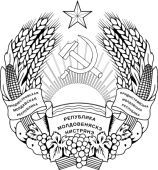 ПРИДНIСТРОВСЬКИЙРЕСПУБЛIКАНСЬКИЙ БАНКПРИДНЕСТРОВСКИЙ РЕСПУБЛИКАНСКИЙБАНКПРИДНЕСТРОВСКИЙ РЕСПУБЛИКАНСКИЙБАНКПРИДНЕСТРОВСКИЙ РЕСПУБЛИКАНСКИЙБАНК